DECRETO NO 2051, DE 30 DE JULHO DE 2021.Dispõe sobre medidas excepcionais de prevenção e combate ao coronavírus (COVID-19) no âmbito do Município de Iomerê e dá outras providências.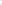 A PREFEITA MUNICIPAL, no uso de suas atribuições legais, que lhe são conferidas pelo artigo 88, inciso VII, da Lei Orgânica do Município,Considerando a Declaração de Emergência em Saúde Pública de Importância Internacional pela Organização Mundial da Saúde em 30 de janeiro de 2020, em decorrência da Infecção Humana pelo novo coronavírus;Considerando a Portaria n. 188/GM/MS, de 4 de fevereiro de 2020, que Declara Emergência em Saúde Pública de Importância Nacional (ESPIN), em decorrência da Infecção Humana pelo novo COVID-19;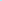 Considerando a classificação pela OMS, no dia 11 de março de 2020, como pandemia pelo novo coronavírus — COVID 19;Considerando a que na Matriz de Risco do Estado de Santa Catarina no último dia 25/07/2021 o Município foi classificado na cor laranja, como risco “Grave”;Considerando a necessidade de conscientização da população no cumprimento das regras sanitárias, de distanciamento e isolamento social para a prevenção ao COVI-19;Considerando que a sociedade em geral tem o dever de auxiliar o Poder Público no combate à pandemia, tendo responsabilidade social, respeito ao próximo e consciência coletiva a fim de evitar a transmissão do virúsConsiderando o Decreto n. 1344/2021, do estado de Santa Catarina;Considerando a deliberação do Comitê de Crise para Supervisão e Monitoramento dos Impactos da COVID-19, em reunião ocorrida em 29 de julho de 2021;DECRETA:Art. 1º Ficam suspensos, no âmbito do Município de Iomerê, o uso e compartilhamento de narguilé em qualquer estabelecimento ou local.Art. 2º Fica restringida a circulação de pessoas no período compreendido entre às 24h00min e às 06h00min, ressalvada unicamente a circulação de pessoas para fins de atendimento à saúde, emergência ou em deslocamento para atividades laborais permitidas.Art. 3º Ficam autorizados os seguintes eventos observando-se o distanciamento, uso de máscara, disponibilidade e uso de ácool gel e  ventilação natural sempre que possível:Eventos comemorativos, tais como: batizados, aniversários, reuniões familiares e sociais, casamentos, formaturas e afins; reuniões elou confraternizações em locais de uso coletivo, tais como: sedes sociais, churrasqueiras coletivas, salões de festas em condomínios e afins, das 6h00min às 23h00min, com limitação de até 30 (trinta) pessoas, observadas as portarias SES no 455 e 453, de 30 de abril de 2021 do Estado de Santa Catarina.Eventos integrativos sociais e empresariais, tais como: reuniões, assembleias, treinamentos, palestras e afins, das 6h00min às 23h00min, com limitação de até 30 (trinta) pessoas, observada a Portaria SES no 454, de 30 de abril de 2021 do Estado de Santa Catarina;Art. 40 Recomenda-se às empresas e atividades em geral que, sempre que possível, mantenham seus colaboradores em regime de home Office, primando pela redução de circulação de pessoas.Parágrafo Único	Fica recomendado ainda às empresas que desestimulem a vinda de representantes comerciais elou vendedores, bem como, que Art. 5º O transporte de passageiros intermunicipal e interestadual e o transporte particular de passageiros, de qualquer espécie, bem como, o coletivo urbano, deverá observar: I. 50% da capacidade de passageiros no risco gravíssimo;II. 70% da capacidade de passageiros no risco grave;100% da capacidade de passageiros nos riscos alto e moderado.Art. 60 Ficam autorizadas as atividades educacionais presenciais até 100% (cem por cento) das matriculas ativas por turno de atendimento do estabelecimento de ensino, desde que tenha possibilidade de transporte e condições de cumprimento dos planos de contingência.§10 Os estabelecimentos de ensino devem ainda, além de respeitar todas normas de saúde definidas nas portarias e decretos do Estado de Santa Catarina, garantir e efetivar medidas para evitar fila e aglomeração de profissionais, pais e alunos na entrada e na saída do estabelecimento.§ 20 0 transporte escolar deverá operar obedecendo os limites definidos no art. 5 0, deste Decreto. 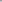 § 3 0 Fica autorizada a atividade de cursos livres observados os protocolos e regramentos sanitários específicos.Art. 70 Para as celebrações, missas e cultos religiosos, devem ser efetivadas medidas para se evitar fila e aglomeração nas entradas e saídas, bem como durante a celebração da eucaristia, devendo respeitar o horário de funcionamento até às 22h00min, sendo este o horário limite para encerramento das celebrações e quaisquer outras atividades.§ 1O A lotação máxima nas igrejas e templos religiosos deverá observar os seguintes limites, conforme estabelecido na Portaria SES 1002, do Estado de Santa Catarina:I.	30% (trinta por cento) da capacidade no risco gravíssimo;II. 50% (cinquenta por cento) da capacidade no risco grave; 75% (setenta e cinco por cento) da capacidade no risco alto;IV. 100% (cem por cento) da capacidade no risco moderado.§20 Ficam autorizadas as atividades de corais e bandas para os atos de louvor, devendo respeitar o limite de até 05 (cinco) pessoas, o distanciamento social e o uso individual de microfones e instrumentos.Art. 8º Durante a vigência deste  decreto, fica determinado o encerramento do horário de funcionamento dos serviços de alimentação nos seguintes dias e horários: I. Restaurantes (inclusive os localizados em hotéis e pousadas), Lanchonetes, Food Trucks, Pizzarias, Sorveterias e afins — diariamente até às 24h00min, limitado o ingresso de novos clientes até às 23h00min.II. Bares, Choperias, Petiscarias e similares, Lojas de Conveniências (para consumo no local), diariamente até às 21h00min.§1 O Ficam permitidos os serviços de delivery e retirada no balcão, limitado ao atendimento domiciliar e familiar, podendo funcionar diariamente até às 24h00min.§20 Nos estabelecimentos previstos nos incisos I e II, deste artigo, fica proibido unir as mesas ou aumentar a capacidade, devendo manter apenas as cadeiras conforme a capacidade das mesas garantindo o distanciamento, limitada ainda a capacidade simultânea do local, considerando 1 (uma) pessoa a cada 2m 2.§30 Os permissionários de lanchonetes e bares de locais públicos municipais, ficam isentos do pagamento do aluguel pelo período da suspensão, quando afetados por ela.§40 Ficam permitidos os jogos de mesa, tabuleiro e sinuca em qualquer estabelecimento, desde que cumpridos os regramentos sanitários e observando a capacidade das mesas.Art. 90 Os supermercados, lojas de departamento, mercados, padarias, açougues e afins poderão funcionar, diariamente até às 19h00min.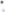 §1O Deverão ser implementadas medidas para garantir que não haja concentração de pessoas nas dependências do estabelecimento, devendo ainda, ser realizado o controle de fluxo dos clientes, através de ficha (uma ficha para cada pessoa que ingressar no local).§20 Recomenda-se o ingresso no estabelecimento de uma pessoa por núcleo familiar, sendo obrigatória a entrega de uma ficha para cada pessoa que adentrar.§30Em caso de preparo de refeições pelos estabelecimentos estes deverão seguir as regras e horários determinados aos serviços de alimentação, previstos no art. 70, deste Decreto.Art. 10 As academias, clubes sociais e esportivos, centros de treinamentos, clínicas de fisioterapia, pilates e afins poderão funcionar até às 22h00min.§1 0 A lotação máxima dos estabelecimentos previstos no caput, deverá observar os seguintes limites, conforme estabelecido na Portaria SES 713, do Estado de Santa Catarina:I. 30% (trinta por cento) da capacidade no risco gravíssimo;II. 50% (cinquenta por cento) da capacidade no risco grave;III. 70% (setenta por cento) da capacidade no risco alto;IV. 100% (cem por cento) da capacidade no risco moderado.§2º	Os atendimentos deverão sempre ser supervisionados por professores/profissionais, a fim de que evitem a aglomeração em espaços comuns, aparelhos e equipamentos e mantenham a higienização constante do local.§3 0 	Deve-se evitar que os aparelhos/equipamentos que estejam próximos sejam utilizados simultaneamente por mais de um aluno/paciente, devendo os mesmos serem higienizados após cada uso.§4º Para definição da capacidade do local deverá ser considerada I (uma) pessoa a cada 3m2, avaliando ainda a ventilação natural do local e disposição de equipamentos.§50 0 estabelecimento deverá afixar cartaz informativo contendo a capacidade máxima do local, conforme a matriz de risco, em ambientes fechados, não podendo em nenhuma hipótese haver a aglomeração de pessoas, dentro ou fora da quadra.§6º Para utilização de piscinas de uso coletivo, para a prática de atividades físicas, deverá ser respeitado o limite de 50% da capacidade.Art. 11 Para a prática de esportes e atividades físicas deverão ser observadas as regras estabelecidas na Portaria SES no 441, de 27 de abril de 2021 do Estado de Santa Catarina, além das seguintes:Limitação da capacidade operativa do local em 25% em ambientes fechados a até 100% em ambientes abertos;Vestiários devem permanecer fechados;Expressamente proibida a permanência de usuários no local, antes ou após o encerramento da atividade, ressalvado o tempo necessário para deslocamento;Atividades em campos e quadras, deve-se respeitar um intervalo mínimo de 30 (trinta) minutos entre um jogo e outro, possibilitando a higienização e o deslocamento dos participantes, sem contato ou aglomeração;Proibida as rodas de aquecimento e confraternizações, antes e após a atividade;Proibida a permanência de acompanhantes nos locais;Ficam proibidas, no risco gravíssimo as atividades e simulação de qualquer tipo de luta, previstas no Grupo II do art. 3 0 da Portaria 441 acima referenciada, ficando liberadas nas matrizes de riscos grave, alto e moderado.Art. 12 Fica permitido o funcionamento do comércio de rua de segunda-feira a sábado, das 8h00min às 19h00min, observados os protocolos e regramentos sanitários específicos.Parágrafo Único — As atividades essenciais ficam ressalvadas da limitação prevista no caput deste artigo.Art. 13 Fica permitido o funcionamento dos prestadores de serviços, autônomos e das atividades e serviços privados não essenciais, de segunda-feira a sábado, até as 19h00min, observados os protocolos e regramentos sanitários específicos.Parágrafo único. Os estabelecimentos ficam proibidos de servir, fornecer ou permitir o compartilhamento de qualquer tipo de alimentos e bebidas, tais como chimarrão e afins.Art. 14 De acordo com o determinado pelo Decreto do Estado de Santa Catarina, o funcionamento de agências bancárias, correspondentes bancários, lotéricas e cooperativas de crédito somente será permitido com atendimento individual, controle de entrada e monitoramento do distanciamento de 1,5metros entre as pessoas.Art. 15 Fica permitida a utilização de parques, praças, academias ao ar livre, parques infantis, quadras e demais espaços públicos abertos apenas para prática individual de atividades, vedada a aglomeração de pessoas, respeitando todas as normas sanitárias, limitado o horário de uso até às 22h00min.Art. 16 As medidas de restrição previstas neste Decreto serão reavaliadas a qualquer momento, de acordo com a situação epidemiológica do Município e o monitoramento da contaminação pelo COVID-19.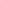 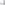 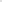 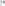 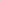 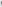 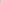 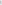 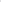 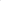 Art. 17 Fica declarado estado de calamidade pública em todo o território de Iomerê - SC, para fins de enfrentamento da pandemia de COVID-19, até 31 de outubro de 2021.Art. 18 Este Decreto entra em vigor na data da sua assinatura, condicionada a sua validada à publicação no DOM/SC, revogando-se as disposições em contrário.Iomerê (SC), 30 de julho de 2021.LUCI PERETTIPrefeita Municipal de Iomerê - SC